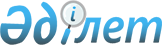 О внесении изменения в приказ Министра по инвестициям и развитию Республики Казахстан от 23 декабря 2015 года № 1231 "Об утверждении Правил выдачи, хранения, отзыва регистрационных свидетельств и подтверждения принадлежности и действительности открытого ключа электронной цифровой подписи удостоверяющим центром, за исключением корневого удостоверяющего центра Республики Казахстан, удостоверяющего центра государственных органов, национального удостоверяющего центра Республики Казахстан и доверенной третьей стороны Республики Казахстан"Приказ и.о. Министра цифрового развития, инноваций и аэрокосмической промышленности Республики Казахстан от 30 марта 2023 года № 115/НҚ. Зарегистрирован в Министерстве юстиции Республики Казахстан 31 марта 2023 года № 32205
      ПРИКАЗЫВАЮ:
      1. Внести в приказ Министра по инвестициям и развитию Республики Казахстан от 23 декабря 2015 года № 1231 "Об утверждении Правил выдачи, хранения, отзыва регистрационных свидетельств и подтверждения принадлежности и действительности открытого ключа электронной цифровой подписи удостоверяющим центром, за исключением корневого удостоверяющего центра Республики Казахстан, удостоверяющего центра государственных органов, национального удостоверяющего центра Республики Казахстан и доверенной третьей стороны Республики Казахстан" (зарегистрирован в Реестре государственной регистрации нормативных правовых актов за № 13341) следующее изменение:
      Правила выдачи, хранения, отзыва регистрационных свидетельств и подтверждения принадлежности и действительности открытого ключа электронной цифровой подписи удостоверяющим центром, за исключением корневого удостоверяющего центра Республики Казахстан, удостоверяющего центра государственных органов, национального удостоверяющего центра Республики Казахстан и доверенной третьей стороны Республики Казахстан, утвержденные указанным приказом, изложить в новой редакции согласно приложению к настоящему приказу.
      2. Департаменту цифровых решений Министерства цифрового развития, инноваций и аэрокосмической промышленности Республики Казахстан в установленном законодательством порядке обеспечить:
      1) государственную регистрацию настоящего приказа в Министерстве юстиции Республики Казахстан;
      2) размещение настоящего приказа на интернет-ресурсе Министерства цифрового развития, инноваций и аэрокосмической промышленности Республики Казахстан;
      3) в течение десяти рабочих дней после государственной регистрации настоящего приказа в Министерстве юстиции Республики Казахстан представление в Юридический департамент Министерства цифрового развития, инноваций и аэрокосмической промышленности Республики Казахстан сведений об исполнении мероприятий, предусмотренных подпунктами 1) и 2) настоящего пункта.
      3. Контроль за исполнением настоящего приказа возложить на курирующего вице-министра цифрового развития, инноваций и аэрокосмической промышленности Республики Казахстан.
      4. Настоящий приказ вводится в действие по истечении десяти календарных дней после дня его первого официального опубликования.
      "СОГЛАСОВАНО"Министерство культуры и спортаРеспублики Казахстан Правила выдачи, хранения, отзыва регистрационных свидетельств и подтверждения принадлежности и действительности открытого ключа электронной цифровой подписи удостоверяющим центром, за исключением корневого удостоверяющего центра Республики Казахстан, удостоверяющего центра государственных органов, национального удостоверяющего центра Республики Казахстан и доверенной третьей стороны Республики Казахстан Глава 1. Общие положения
      1. Настоящие Правила выдачи, хранения, отзыва регистрационных свидетельств и подтверждения принадлежности и действительности открытого ключа электронной цифровой подписи удостоверяющим центром, за исключением корневого удостоверяющего центра Республики Казахстан, удостоверяющего центра государственных органов, национального удостоверяющего центра Республики Казахстан и доверенной третьей стороны Республики Казахстан (далее – Правила) разработаны в соответствии с подпунктом 6) пункта 1 статьи 5 Закона Республики Казахстан "Об электронном документе и электронной цифровой подписи" (далее – Закон) и определяют порядок выдачи, хранения, отзыва регистрационных свидетельств и подтверждение принадлежности и действительности открытого ключа электронной цифровой подписи удостоверяющим центром, за исключением корневого удостоверяющего центра Республики Казахстан, удостоверяющего центра государственных органов, национального удостоверяющего центра Республики Казахстан и доверенной третьей стороны Республики Казахстан.
      2. В настоящих Правилах используются следующие понятия и сокращения:
      1) средство криптографической защиты информации – средство, реализующее алгоритмы криптографических преобразований, генерацию, формирование, распределение или управление ключами;
      2) документ из серии пронумерованных информационных документов Интернета, охватывающих технические спецификации и Стандарты, широко используемые сети Интернет (Request for Comments) (далее – RFC) 2560 – рекомендуемый стандарт из серии международных стандартов IETF, регулирующий требования к протоколу для определения статуса регистрационного свидетельства;
      3) документ из серии пронумерованных информационных документов Интернета, охватывающих технические спецификации и Стандарты, широко используемые сети Интернет (Request for Comments) (далее – RFC) 5280 – рекомендуемый стандарт из серии международных стандартов IETF (Internet Engineering Task Force, открытое международное сообщество проектировщиков, ученых, сетевых операторов и провайдеров), регулирующий требования к структуре регистрационных свидетельств и СОРС;
      4) облегченный протокол доступа к каталогам (Lightweight Directory Access Protocol) (далее – LDAP) – протокол прикладного уровня для доступа к службе каталогов, разработанной на рекомендациях стандарта сектора стандартизации электросвязи Международного союза электросвязи (Internation Telecommunication Union – Telecommunication sector) (далее – ITU-T) X.500;
      5) отозванное регистрационное свидетельство – регистрационное свидетельство, аннулированное в порядке, установленном настоящими Правилами;
      6) список отозванных регистрационных свидетельств (далее – СОРС) – часть регистра регистрационных свидетельств, содержащая сведения о регистрационных свидетельствах, действие которых прекращено, их серийные номера, дату и причину отзыва;
      7) удостоверяющий центр – юридическое лицо, удостоверяющее соответствие открытого ключа электронной цифровой подписи закрытому ключу электронной цифровой подписи, а также подтверждающее достоверность регистрационного свидетельства;
      8) носитель ключевой информации – специализированный носитель, в котором для защиты хранящихся закрытых ключей электронной цифровой подписи используется средства криптографической защиты информации, имеющее сертификат соответствия требованиям национального Стандарта Республики Казахстан 1073-2007 "Средства криптографической защиты информации. Общие технические требования" (не ниже второго уровня);
      9) заявитель – физическое или юридическое лицо, подавшее документы на выдачу или отзыв регистрационного свидетельства;
      10) регистрационное свидетельство – электронный документ, выдаваемый удостоверяющим центром для подтверждения соответствия электронной цифровой подписи требованиям, установленным Законом;
      11) онлайн протокол статуса регистрационного свидетельства (Online Certificate Status Protocol) (далее – OCSP) – протокол для определения статуса регистрационного свидетельства;
      12) уникальное имя регистрационного свидетельства (Distinguished Name) (далее – DN имя регистрационного свидетельства) – отличительное имя, применяемое для идентификации владельца регистрационного свидетельства или удостоверяющего центра;
      13) владелец регистрационного свидетельства – физическое или юридическое лицо, на имя которого выдано регистрационное свидетельство, правомерно владеющее закрытым ключом, соответствующим открытому ключу, указанному в регистрационном свидетельстве;
      14) политика применения регистрационного свидетельства – внутренний документ, утвержденный удостоверяющим центром, определяющий регламент и механизмы работы удостоверяющего центра в части управления регистрационными свидетельствами;
      15) центр регистрации – структурное подразделение удостоверяющего центра или действующее на основании договора с удостоверяющим центром юридическое лицо, ответственные за идентификацию заявителей, прием документов на выдачу или отзыв регистрационных свидетельств и предоставление заявителям готовых регистрационных свидетельств;
      16) квитанция метки времени – электронный документ, выдаваемый удостоверяющим центром, содержащий информацию о времени создания электронного документа;
      17) протокол передачи гипертекста (Hyper Text Transfer Protocol) (далее – HTTP) – протокол прикладного уровня передачи данных;
      18) система электронного документооборота (далее – СЭД) – система обмена электронными документами, отношения между участниками которой регулируются Законом и иными нормативными правовыми актами Республики Казахстан;
      19) участник СЭД – физическое или юридическое лицо, государственный орган или должностное лицо, участвующие в процессах сбора, обработки, хранения, передачи, поиска и распространения электронных документов;
      20) электронная цифровая подпись (далее – ЭЦП) – набор электронных цифровых символов, созданный средствами электронной цифровой подписи и подтверждающий достоверность электронного документа, его принадлежность и неизменность содержания;
      21) Х.509 – стандарт, определяющий форматы данных и процедуры распределения открытых ключей с помощью регистрационного свидетельства с ЭЦП;
      22) электронный носитель – материальный носитель, предназначенный для хранения информации в электронной форме, а также записи или ее воспроизведения с помощью технических средств;
      23) биометрическая идентификация – процедура установления личности человека на основании его уникальных биометрических данных. Глава 2. Порядок выдачи регистрационных свидетельств удостоверяющим центром
      3. Прием документов на выдачу регистрационного свидетельства заявителю осуществляется при его обращении (либо его представителю по доверенности) в центр регистрации или через интернет-ресурс удостоверяющего центра.
      4. Для получения регистрационного свидетельства, физическое лицо (либо его представитель по доверенности) нарочно предоставляет в центр регистрации следующие документы, либо электронные копии документов при получении через интернет-ресурс удостоверяющего центра:
      1) заявление на выдачу регистрационного свидетельства от физического лица по форме, согласно приложению 1 к настоящим Правилам;
      2) документ, удостоверяющий личность, для идентификации;
      3) доверенность на представителя физического лица, удостоверенную нотариально с указанием полномочия представлять документы на выдачу регистрационного свидетельства удостоверяющего центра и расписываться в соответствующих документах для исполнения поручения, определенного доверенностью – при представлении интересов физического лица третьим лицом.
      5. Для получения регистрационного свидетельства, юридическое лицо его филиал или представительство (либо его представитель по доверенности), нарочно предоставляет следующие документы, либо электронные копии документов при получении через интернет-ресурс удостоверяющего центра:
      1) заявление на выдачу регистрационного свидетельства от юридического лица по форме, согласно приложению 2 к настоящим Правилам;
      2) документ, удостоверяющий личность, для идентификации;
      3) справку либо свидетельство о государственной регистрации (перерегистрации) юридического лица заявителя в качестве юридического лица (либо копию, удостоверенную нотариально в случае непредставления оригиналов) – для юридического лица;
      4) доверенность на представителя юридического лица, с указанием полномочия представлять документы на выдачу регистрационных свидетельств удостоверяющего центра и расписываться в соответствующих документах для исполнения поручения, определенного доверенностью. При отсутствии печати организации, доверенность на представителя заявителя заверяется нотариально, с указанием полномочий представлять документы на выдачу регистрационного свидетельства и расписываться в соответствующих документах для исполнения поручения, определенного доверенностью;
      5) Для первого руководителя юридического лица или лица, исполняющего его обязанности, взамен доверенности представляется справка с места работы, либо заверенная печатью юридического лица (при ее наличии) копия приказа (решения, протокола) о назначении на должность первого руководителя или лица, исполняющего его обязанности.
      6. При приеме пакета документов в центре регистрации работник центра регистрации проводит сверку (идентификацию) личности заявителя с документом, удостоверяющим его личность. При обращении заявителя через интернет-ресурс удостоверяющего центра, удостоверяющий центр проводит сверку (идентификацию) личности заявителя. При необходимости удостоверяющий центр проводит биометрическую идентификацию личности заявителя.
      7. Выдача заявителю регистрационного свидетельства осуществляется удостоверяющим центром в течение пяти рабочих дней, после поступления документов, указанных в пунктах 4 и 5 настоящих Правил.
      8. При наличии у заявителя действующего регистрационного свидетельства, заявление на регистрацию нового регистрационного свидетельства, может быть подано в форме электронного документа. При этом сведения, содержащиеся в заявлении, подтверждаются действующей электронной цифровой подписью заявителя, сформированной с использованием ключа электронной цифровой подписи в действующем регистрационном свидетельстве.
      9. Удостоверяющий центр и владелец регистрационного свидетельства при необходимости для выдачи или отзыва регистрационных свидетельств заключают между собой соглашение о выдаче и (или) отзыве регистрационных свидетельств.
      10. Регистрационное свидетельство выдается заявителю удостоверяющим центром в форме электронного документа, согласно приложению 3 к настоящим Правилам.
      11. Регистрационное свидетельство в форме электронного документа подписывается ЭЦП удостоверяющего центра.
      12. Удостоверяющий центр по согласованию с участником СЭД включает в регистрационное свидетельство дополнительную информацию, необходимую для электронного документооборота.
      13. Выдача регистрационного свидетельства владельцу осуществляется в центре регистрации, а также на интернет-ресурсе удостоверяющего центра путем записи регистрационного свидетельства на носитель ключевой информации или электронный носитель информации пользователя.
      14. Срок действия регистрационного свидетельства, от трех месяцев до трех лет, устанавливается удостоверяющим центром.
      15. Удостоверяющий центр отказывает в приеме документов, в день обращения владельца регистрационного свидетельства в случае:
      1) неполноты представленных документов, согласно пунктам 4 и 5 настоящих Правил;
      2) представления недостоверных сведений;
      3) в соответствии со вступившим в законную силу решением суда;
      4) недостижение лицом шестнадцатилетнего возраста.
      При устранении заявителем причин отказа в оказании услуги, заявитель подает повторное заявление для получения услуги по выдаче и отзыву регистрационного свидетельства, в порядке, установленном настоящими Правилами.
      16. Регистрационное свидетельство владельца, выдаваемое удостоверяющим центром и регистрационное свидетельство удостоверяющего центра должны соответствовать требованиям стандарта X.509 и рекомендациям стандарта RFC 5280.
      17. Выдача регистрационного свидетельства заявителю осуществляется в форме электронного документа, со структурой регистрационного свидетельства физического и юридического лица, согласно приложению 4 к настоящим Правилам и требования к DN имени регистрационного свидетельства физического и юридического лица, согласно приложению 5 к настоящим Правилам.
      18. Регистрационное свидетельство удостоверяющего центра содержит структуру регистрационного свидетельства удостоверяющего центра согласно приложению 6 к настоящим Правилам и требования к DN имени регистрационного свидетельства удостоверяющего центра согласно приложению 7 к настоящим Правилам.
      19. Удостоверяющий центр включает свое имя в каждое выпущенное им регистрационное свидетельство, список отозванных регистрационных свидетельств и подписывает их при помощи собственного закрытого ключа ЭЦП.
      20. Структура регистрационного свидетельства владельца и корневого регистрационного свидетельства удостоверяющего центра при необходимости дополняется расширениями в рамках стандарта X.509 и рекомендаций стандарта RFC 5280. Глава 3. Порядок хранения регистрационных свидетельств удостоверяющим центром
      21. Удостоверяющий центр обеспечивает хранение копий выданных регистрационных свидетельств в электронной форме.
      22. Срок хранения отозванных регистрационных свидетельств в регистре регистрационных свидетельств составляет не менее пяти лет.
      23. Срок хранения документов о создании и аннулировании электронной цифровой подписи осуществляется согласно Перечню типовых документов, образующихся в деятельности государственных и негосударственных организаций, с указанием срока хранения, утвержденному приказом исполняющий обязанности Министра культуры и спорта Республики Казахстан от 29 сентября 2017 года № 263 (зарегистрирован в Реестре государственной регистрации нормативных правовых актов за № 15997).
      24. По истечении срока, указанного в пункте 22 настоящих Правил, отозванные регистрационные свидетельства поступают на архивное хранение в соответствии с Перечнем. Глава 4. Порядок отзыва регистрационных свидетельств удостоверяющим центром
      25. Прием документов на отзыв регистрационного свидетельства осуществляется при обращении владельца (либо его представителя по доверенности) в центр регистрации или через интернет-ресурс удостоверяющего центра.
      26. Для отзыва регистрационного свидетельства, владелец регистрационного свидетельства – физическое лицо (либо его представитель по доверенности) нарочно предоставляет в центр регистрации следующие документы, либо электронные копии документов при осуществлении отзыва через интернет-ресурс удостоверяющего центра:
      1) заявление на отзыв регистрационного свидетельства от физического лица по форме, согласно приложению 8 к настоящим Правилам;
      2) документ, удостоверяющий личность, для идентификации;
      3) нотариально заверенная доверенность на представителя заявителя, с указанием полномочия представлять документы на отзыв регистрационного свидетельства и расписываться в соответствующих документах для исполнения поручения, определенного доверенностью.
      27. Для отзыва регистрационного свидетельства, владелец регистрационного свидетельства – юридическое лицо, его филиал или представительство (либо его представитель по доверенности) нарочно предоставляет следующие документы в центр регистрации, либо электронные копии документов при осуществлении отзыва через интернет-ресурс удостоверяющего центра:
      1) заявление на отзыв регистрационного свидетельства от юридического лица по форме, согласно приложению 9 к настоящим Правилам;
      2) документ, удостоверяющий личность, для идентификации;
      3) доверенность на представителя заявителя.
      Юридическое лицо отзывает регистрационное свидетельство, выданное на его филиал и/или представительство при предоставлении доверенности на представителя заявителя от юридического лица. При этом подпись лица, указанного в заявлении на отзыв регистрационного свидетельства, в доверенности не требуется.
      При отсутствии печати организации, доверенность на представителя заявителя заверяется нотариально, с указанием полномочия представлять документы на отзыв регистрационного свидетельства и расписываться в соответствующих документах для исполнения поручения, определенного доверенностью.
      28. Удостоверяющий центр, выдавший регистрационное свидетельство отзывает его в следующих случаях:
      1) по требованию владельца регистрационного свидетельства, либо его представителя;
      2) при установлении факта представления недостоверных сведений либо неполного пакета документов при получении регистрационного свидетельства;
      3) смерти владельца регистрационного свидетельства;
      4) изменения фамилии, имени или отчества (если оно указано в документе, удостоверяющем личность) владельца регистрационного свидетельства;
      5) смены наименования, реорганизации, ликвидации юридического лица – владельца регистрационного свидетельства, смены руководителя юридического лица;
      6) предусмотренных соглашением между удостоверяющим центром и владельцем регистрационного свидетельства;
      7) по вступившему в законную силу решению суда.
      Удостоверяющий центр производит отзыв регистрационного свидетельства без заявления от заявителя при наступлении одного из случаев, указанных в пункте 28, за исключением подпункта 1) настоящих Правил.
      29. Отзыв регистрационного свидетельства по требованию владельца регистрационного свидетельства, либо его представителя осуществляется при предоставлении документов согласно пунктам 26 и 27 настоящих Правил, в течение одного рабочего дня.
      30. При наличии у заявителя действующей электронной цифровой подписи заявление об отзыве регистрационного свидетельства может быть представлено в форме электронного документа. При этом сведения, содержащиеся в заявлении на отзыв регистрационного свидетельства в форме электронного документа, содержащего открытый ключ, подтверждаются действующей электронной цифровой подписью заявителя.
      31. При технических сбоях в работе интернет-ресурса удостоверяющего центра отзыв регистрационных свидетельств приостанавливается до восстановления работы интернет-ресурса удостоверяющего центра.
      32. Подтвердив правильность заполнения владельцем регистрационного свидетельства данных в заявлении, указанных в пунктах 26 и 27 настоящих Правил, удостоверяющий центр вносит записи в регистр регистрационных свидетельств о прекращении действия регистрационного свидетельства с указанием даты, причины и времени отзыва регистрационных свидетельств.
      33. При отзыве регистрационного свидетельства удостоверяющий центр оповещает об этом владельца регистрационного свидетельства путем незамедлительного внесения в регистр регистрационных свидетельств соответствующей информации с указанием даты и времени отзыва регистрационного свидетельства.
      34. Удостоверяющий центр опубликовывает на интернет-ресурсе сведения об отозванных регистрационных свидетельствах, их серийные номера, дату и причину отзыва в СОРС.
      35. СОРС предоставляется в электронной форме в формате, определенном RFC 5280. СОРС заверяется электронной цифровой подписью удостоверяющего центра. Доступ к списку отозванных регистрационных свидетельств обеспечивается по протоколам LDAP и HTTP.
      36. Сервис проверки статуса регистрационных свидетельств на интернет-ресурсе предоставляется в соответствии с требованиями, изложенными в RFC 2560. Глава 5. Порядок подтверждения принадлежности и действительности открытого ключа электронной цифровой подписи удостоверяющим центром
      37. Порядок проверки подлинности электронной цифровой подписи информационной системой осуществляется согласно Правил проверки подлинности электронной цифровой подписи, утвержденными приказом Министра по инвестициям и развитию Республики Казахстан от 9 декабря 2015 года № 1187 (зарегистрирован в Реестре государственной регистрации нормативных правовых актов за № 12864). Заявление на выдачу регистрационного свидетельства от физического лица
      Номер регистрационного свидетельства: ___________________________________Индивидуальный идентификационный номер:_______________________________Для нерезидентов - номер документа, удостоверяющего личность, дата его выдачи,наименование выдавшего органа с указанием государства выдачи или уникальныйномер _________________________________________________________________Фамилия: ______________________________________________________________Имя: __________________________________________________________________Отчество: ______________________________________________________________Наименование области: __________________________________________________Город: _________________________________________________________________Адрес электронной почты: ________________________________________________Телефон: _______________________________________________________________Срок действия регистрационного свидетельства:______________________________Информацию о сферах применения и ограничениях применения электронной цифровой подписи _______________________________________________________Данные о средствах электронной цифровой подписи, используемых для созданиясоответствующего закрытого ключа электронной цифровой подписи, обозначениестандарта алгоритма электронной цифровой подписи и длины открытогоключа:__________________________________________________________________Открытый ключ ЭЦП: ____________________________________________________Место для дополнительной информации:________________________________________________________________________Дата "__" _________ 20__года.Подпись физического лица (представителя физического лица) _________________Наличие и порядок полей в заявлении определяется удостоверяющим центром Заявление на выдачу регистрационного свидетельства от юридического лица
      Номер регистрационного свидетельства:_________________________________Бизнес-идентификационный номер:_____________________________________Для нерезидентов – регистрационный номер плательщика налогна добавленную стоимость с указанием страны регистрации___________________________________________________________________Наименование организации:____________________________________________Идентификационные данные сотрудника юридического лица на имя котороговыдается регистрационные свидетельства:Индивидуальный идентификационный номер:_____________________________Для нерезидентов - номер документа, удостоверяющего личность, дата еговыдачи, наименование выдавшего органа с указанием государства выдачиили уникальный номер ________________________________________________Фамилия:____________________________________________________________Имя:________________________________________________________________Отчество:____________________________________________________________Наименование области:________________________________________________Город:_______________________________________________________________Адрес электронной почты: _____________________________________________Телефон: ____________________________________________________________Срок действия регистрационного свидетельства:___________________________Информацию о сферах применения и ограничениях применения электроннойцифровой подписи: ___________________________________________________Данные о средствах электронной цифровой подписи, используемых длясоздания соответствующего закрытого ключа электронной цифровой подписи,обозначение стандарта алгоритма электронной цифровой подписи и длиныоткрытого ключа: ____________________________________________________Открытый ключ ЭЦП: ________________________________________________Место для дополнительной информации: ________________________________Дата "__" ___________ 20__ года.Подпись сотрудника юридического лица (представителя юридического лица)________________Наличие и порядок полей в заявлении определяется удостоверяющим центром Регистрационное свидетельство в форме электронного документа
      № _______Версия: _________Серийный номер регистрационного свидетельства: _______________________Идентификатор алгоритма ЭЦП: _______________________________________Имя издателя регистрационного свидетельства: __________________________Алгоритм криптографического преобразования издателярегистрационного свидетельства:_______________________________________Срок действия регистрационного свидетельства:Действительно с _____________ по ______________Имя Владельца регистрационного свидетельства: _________________________Закрытый ключ владельца регистрационного свидетельства:длина ключа: ___________ битОткрытый ключ владельца регистрационного свидетельства:длина ключа: ___________ битзначение:____________________________________________________________Назначение ключа: ___________________________________________________Область применения ключа:
      Средство ЭЦП: _____________________________________________________Регистрационное свидетельство в формате _________: см. приложениеЭЦП издателя под настоящим регистрационным свидетельством: ________________________________________________________________________________"___" _________ 20__ года. Структура регистрационного свидетельства физического и юридического лица Требования к DN имени регистрационного свидетельства физического и юридического лица Структура регистрационного свидетельства удостоверяющего центра Требования к DN имени регистрационного свидетельства удостоверяющего центра Заявление на отзыв регистрационного свидетельства от физического лица
      Индивидуальный идентификационный номер: _______________________________Для нерезидентов - номер документа, удостоверяющего личность, дата его выдачи,наименование выдавшего органа с указанием государства выдачи илиуникальный номер:______________________________________________________Фамилия: ______________________________________________________________Имя: __________________________________________________________________Отчество: ______________________________________________________________Адрес электронной почты: _______________________________________________Телефон: ______________Идентификационные данные регистрационного свидетельства:Серийный номер: ___________________________________________________________________________________________________________________________________________________________________________________________________________________________________________________________________________________________________________________________________________________Дата "__" ___________ 20__ года.Подпись физического лица (представителя физического лица) _________________Наличие и порядок полей в заявлении определяется удостоверяющим центром Заявление на отзыв регистрационного свидетельства от юридического лица
      Бизнес-идентификационный номер:_______________________________________Для нерезидентов – регистрационный номер плательщика налог на добавленнуюстоимость с указанием страны регистрации:______________________________________________________________________Наименование организации:______________________________________________Идентификационные данные сотрудника юридического лица на имя котороговыдается регистрационные свидетельства:Индивидуальный идентификационный номер: ______________________________Для нерезидентов - номер документа, удостоверяющего личность, дата его выдачи,наименование выдавшего органа с указанием государства выдачи или уникальныйномер: _________________________________________________________________Фамилия: ______________________________________________________________Имя: __________________________________________________________________Отчество: ______________________________________________________________Адрес электронной почты: _______________________________________________Телефон: ______________________________________________________________Идентификационные данные регистрационного свидетельства:Серийный номер: ___________________________________________________________________________________________________________________________________________________________________________________________________________________________________________________________________________________________________________________________________________________Дата "__" __________ 20__ года.Подпись сотрудника юридического лица (представителя юридического лица)_________Наличие и порядок полей в заявлении определяется удостоверяющим центром.
					© 2012. РГП на ПХВ «Институт законодательства и правовой информации Республики Казахстан» Министерства юстиции Республики Казахстан
				
      и.о. Министра цифрового развития, инновацийи аэрокосмической промышленностиРеспублики Казахстан

Б. Мусин
Приложение к приказу
и.о. Министра цифрового
развития, инноваций
и аэрокосмической промышленности
Республики Казахстан
от 30 марта 2023 года № 115/НҚУтверждены приказом
Министра по инвестициям
и развитию
Республики Казахстан
от 23 декабря 2015 года № 1231Приложение 1
к Правилам выдачи, хранения,
отзыва регистрационных
свидетельств и подтверждения
принадлежности и действительности
открытого ключа электронной
цифровой подписи
удостоверяющим центром,
за исключением корневого
удостоверяющего центра
Республики Казахстан,
удостоверяющего центра
государственных органов,
национального удостоверяющего центра
Республики Казахстан
и доверенной третьей стороны
Республики КазахстанФормаПриложение 2
к Правилам выдачи, хранения,
отзыва регистрационных
свидетельств и подтверждения
принадлежности и
действительности открытого
ключа электронной цифровой
подписи удостоверяющим
центром, за исключением
корневого удостоверяющего
центра Республики Казахстан,
удостоверяющего центра
государственных органов,
национального
удостоверяющего центра
Республики Казахстан
и доверенной третьей стороны
Республики КазахстанФормаПриложение 3
к Правилам выдачи, хранения, отзыва
регистрационных свидетельств
и подтверждения принадлежности
и действительности открытого ключа
электронной цифровой подписи
удостоверяющим центром,
 за исключением корневого
удостоверяющего центра
Республики Казахстан,
удостоверяющего центра
государственных органов, национального
удостоверяющего центра
Республики Казахстан
и доверенной третьей стороны
Республики Казахстан
Флаг
Применение ключаПриложение 4
к Правилам выдачи, хранения, отзыва
регистрационных свидетельств
и подтверждения принадлежности
и действительности открытого ключа
электронной цифровой подписи
удостоверяющим центром,
 за исключением корневого
удостоверяющего центра
Республики Казахстан,
удостоверяющего центра
государственных органов, национального
удостоверяющего центра
Республики Казахстан
и доверенной третьей стороны
Республики Казахстан
№
п/п
Наименование расширения регистрационного свидетельства
Определение
Содержание
1
2
3
4
1. Базовые расширения регистрационных свидетельств в формате Х.509
1. Базовые расширения регистрационных свидетельств в формате Х.509
1. Базовые расширения регистрационных свидетельств в формате Х.509
1. Базовые расширения регистрационных свидетельств в формате Х.509
1)
Version
В данном расширении указывается версия
V3
2)
Serial Number
Расширение, определяющее уникальный серийный номер каждого регистрационного свидетельства, выпущенного определенным удостоверяющим центром
Целое число в шестнадцатеричном представлении длиной 32 байта
3)
Signature
Содержит идентификатор алгоритма для алгоритма и хэш-функции, используемой удостоверяющим центром при подписании регистрационного свидетельства
Значение
4)
Issuer
Определяет DN удостоверяющего центра, подписавшего и издавшего данное регистрационное свидетельство
Значение
5)
Validity
Определяет интервал времени, в течение которого удостоверяющий центр гарантирует, что он будет поддерживать информацию о статусе регистрационного свидетельства
Действителен с: YYYYMMDDHHMMSSZ GMTДействителен по: YYYYMMDDHHMMSSZ GMT
6)
Subject
Определяет объект, связанный с открытым ключом, содержащимся в поле открытого ключа субъекта
Значение
2. Дополнительные расширения регистрационных свидетельств
2. Дополнительные расширения регистрационных свидетельств
2. Дополнительные расширения регистрационных свидетельств
2. Дополнительные расширения регистрационных свидетельств
1)
SubjectPublicKeyInfo
Расширение, используемое для хранения открытого ключа и для определения алгоритма, примером, которого является данный открытый ключ
Значение
2)
Extensions
Делает возможным добавление новых полей в структуру без изменения определения ASN.1.
Значение
3)
AthorityInfoAccess
Расширение, используемое для хранения информации о сервисах удостоверяющего центра, в том числе Online Certificate Status Protocol (OCSP) любых форматов
Значение
4)
AthorityKeyIdentifier
Идентификатор ключа уполномоченного лица удостоверяющего центра
Значение
5)
SubectKeyIdentifier
Идентификатор ключа владельца регистрационного свидетельства
Значение
6)
KeyUsage
Назначение регистрационного свидетельства DigitalSignature – цифровая подпись, аутентификация
onrepudiation – цифровая подпись
keyEncipherment – аутентификация
Цифровая подпись, Неотрекаемость (c0)
7)
ExtendedKeyUsage
Область использования регистрационного свидетельства, при которых электронный документ с электронной цифровой подписи будет иметь юридическое значение. Возможные значения:
- Client Authentication
- emailProtection
Значение
8)
CRL Distribution Points
Точка распространения списка отозванных регистрационных свидетельств
Значение
9)
CertificatePolicies
Политика регистрационных свидетельств
Значение
10)
SubjectAltName
Расширение определяет дополнительные субъекты распространяемый действием данного регистрационного свидетельства
ЗначениеПриложение 5
к Правилам выдачи, хранения, отзыва
регистрационных свидетельств
и подтверждения принадлежности
и действительности открытого ключа
электронной цифровой подписи
удостоверяющим центром,
за исключением корневого
удостоверяющего центра
Республики Казахстан,
удостоверяющего центра
государственных органов, национального
удостоверяющего центра
Республики Казахстан
и доверенной третьей стороны
Республики Казахстан
№ п/п
Наименование полей
Значение
Примечание
1
2
3
4
1. Обязательные значения для полей
1. Обязательные значения для полей
1. Обязательные значения для полей
1. Обязательные значения для полей
1)
Country
Наименование страны
Указывается наименование страны, резидентом которой является владелец регистрационного свидетельства 
2)
Organization
Наименование организации
Значение поля – полное наименование организации (без сокращений), даже если оно превышает 256 символов. Возможно удаление или замена специальных непечатных символов, если возникают проблемы с выпуском сертификатов.
2. Рекомендуемые значения для полей
2. Рекомендуемые значения для полей
2. Рекомендуемые значения для полей
2. Рекомендуемые значения для полей
1)
Organization unit
Бизнес идентификационный номер
Данное поле является не уникальным и в одном регистрационном свидетельстве может быть несколько полей "OU".
Одно из значений может соответствовать следующему шаблону:
"BIN123456789012"
В этом случае длина поля 15 символов.
Первые три символа равны "BIN",
С 4 по 15 символы только цифры и содержат бизнес идентификационный номер юридического лица.
2)
 Serial number 
Индивидуальный идентификационный номер
Шаблон поля "IIN123456789012"
Длина поля всегда 15 символов,
Первые три символа всегда равны "IIN",
С 4 по 15 символы только цифры и содержат индивидуальный идентификационный номер физического лица.Приложение 6
к Правилам выдачи, хранения, отзыва
регистрационных свидетельств
и подтверждения принадлежности
и действительности открытого ключа
электронной цифровой подписи
удостоверяющим центром,
за исключением корневого
удостоверяющего центра
Республики Казахстан,
удостоверяющего центра
государственных органов, национального
удостоверяющего центра
Республики Казахстан
и доверенной третьей стороны
Республики Казахстан
№
п/п
Наименование расширения регистрационного свидетельства
Определение
Содержание
1
2
3
4
1. Базовые расширения регистрационного свидетельства в формате Х.509
1. Базовые расширения регистрационного свидетельства в формате Х.509
1. Базовые расширения регистрационного свидетельства в формате Х.509
1. Базовые расширения регистрационного свидетельства в формате Х.509
1)
Version
В данном расширении указывается версия (X.509v3)
V3
2)
Serial Number
Расширение, определяющее уникальный серийный номер каждого регистрационного свидетельства, выпущенного определенным удостоверяющим центром
Целое число в шестнадцатеричном представлении длиной 32 байта
3)
Signature
Содержит идентификатор алгоритма для алгоритма и хэш-функции, используемой удостоверяющим центром при подписании регистрационного свидетельства
Значение
4)
Issuer
Определяет DN удостоверяющего центра, подписавшего и издавшего данное регистрационное свидетельство
Значение
5)
Validity
Определяет интервал времени, в течение которого удостоверяющий центр гарантирует, что он будет поддерживать информацию о статусе регистрационных свидетельств
Действителен с: YYYYMMDDHHMMSSZ GMT
Действителен по: YYYYMMDDHHMMSSZ GMT
6)
Subject
Определяет объект, связанный с открытым ключом, содержащимся в поле открытого ключа субъекта
Значение
2. Дополнительные расширения регистрационных свидетельств
2. Дополнительные расширения регистрационных свидетельств
2. Дополнительные расширения регистрационных свидетельств
2. Дополнительные расширения регистрационных свидетельств
1)
SubjectPublicKeyInfo
Расширение, используемое для хранения открытого ключа и для определения алгоритма, примером, которого является данный открытый ключ
Значение
2)
Extensions
Делает возможным добавление новых полей в структуру без изменения определения ASN.1.
Значение
3)
SubectKeyIdentifier
Идентификатор ключа владельца регистрационного свидетельства
Значение
4)
KeyUsage
Назначение регистрационного свидетельства. Содержит следующие значения:
CRLSign – определяется политика корневого регистрационного свидетельства удостоверяющего центра (опциональное значение)
KeyCertSgin –указывает на регистрационное свидетельство удостоверяющего центра
Значение
5)
ExtendedKeyUsage
Область использования ключа, при которых электронный документ с электронной цифровой подписи будет иметь юридическое значение. Возможные опциональные значения:
- Time stamping
- OCSPSigning
Значение
6)
Basic constraints
Тип субъекта. Значение сА = True
Значение
7)
SubjectAltName
Расширение определяет дополнительные субъекты распространяемый действием данного регистрационного свидетельства
ЗначениеПриложение 7
к Правилам выдачи, хранения, отзыва
регистрационных свидетельств
и подтверждения принадлежности
и действительности открытого ключа
электронной цифровой подписи
удостоверяющим центром,
за исключением корневого
удостоверяющего центра
Республики Казахстан,
удостоверяющего центра
государственных органов, национального
удостоверяющего центра
Республики Казахстан
и доверенной третьей стороны
Республики Казахстан
№ п/п
Наименование полей
Значение
Примечание
1
2
3
4
1. Обязательные значения для полей
1. Обязательные значения для полей
1. Обязательные значения для полей
1. Обязательные значения для полей
1)
Country
KZ
Значение поля всегда равно "KZ"
2)
Organization
Наименование организации
Значение поля – полное наименование организации (без сокращений), даже если оно превышает 256 символов. Возможно удаление или замена специальных непечатных символов, если возникают проблемы с выпуском сертификатов.
2. Рекомендуемые значения для полей
2. Рекомендуемые значения для полей
2. Рекомендуемые значения для полей
2. Рекомендуемые значения для полей
1)
Organization unit
Бизнес идентификационный номер
Данное поле является не уникальным и в одном регистрационном свидетельстве может быть несколько полей "OU".
Одно из значений может соответствовать следующему шаблону:
"BIN123456789012"
В этом случае длина поля 15 символов.
Первые три символа равны "BIN",
С 4 по 15 символы только цифры и содержат бизнес идентификационный номер юридического лица.Приложение 8
к Правилам выдачи, хранения, отзыва
регистрационных свидетельств
и подтверждения принадлежности
и действительности открытого ключа
электронной цифровой подписи
удостоверяющим центром,
за исключением корневого
удостоверяющего центра
Республики Казахстан,
удостоверяющего центра
государственных органов, национального
удостоверяющего центра
Республики Казахстан
и доверенной третьей стороны
Республики КазахстанФормаПриложение 9
к Правилам выдачи, хранения, отзыва
регистрационных свидетельств
и подтверждения принадлежности
и действительности открытого ключа
электронной цифровой подписи
удостоверяющим центром,
 за исключением корневого
удостоверяющего центра
Республики Казахстан,
удостоверяющего центра
государственных органов, национального
удостоверяющего центра
Республики Казахстан
и доверенной третьей стороны
Республики КазахстанФорма